《毕业生》　　不知《毕业生》被多少喜欢着或者讨厌着，作为一个单纯的电影爱好者来说，几年前便已经喜欢上这个影片，而今作为一个学习电影类专业的同学，又在空暇时间重温了一遍。不同时段看总有不同收获，脑海中挥之不去的是那首《TheSoundOfSilence》，也是本那种迷茫眼神。　　它是上世纪六十年代的奥斯卡经典影片。影片诞生于美国反文化运动时期，旧体制开始被推翻，却仍旧禁锢着当代的美国人思想。影片恰到好处的体现了当时社会青年的想法，想要放纵却又胆怯，想要自由却又害怕。影片中的主人公本从一开始就选择了逃避，作为一个应届毕业生面对着毕业宴会上大人们的阿谀奉承还不能自然的应付，面对突如其来的源于未来的压力也不能坦然接受。在宴会不久之后就犯下了道德伦理上的第一个错误，在与有夫之妇发生关系后却爱上了那个妇人的女儿。面对欲望的诱惑和纯情的真爱中，他意识到了自己的错误，开始从一个懦夫变成了勇士，选择不再迷茫去大胆追逐自己内心渴望的真爱，影片的前半部分是他生理的成长，后半部分是他心理的成长。　　罗宾逊太太对本的诱惑，让本开始了内心的第一次沉沦，他也有挣扎也有反抗，但最终还是选择了堕落，她就好像是旧社会的旧体制，让你随波逐流，开始了一种麻木的生活。人在经历世俗后也许都会变得很身边的人一样，选择随众。而当本的父亲问他对未来的打算后，他开始反思，到底是什么让原先在校园里那么优秀的他开始迷茫，开始堕落，是罗宾逊太太的事情让他心生愧疚了还是自己的懦弱被自己所察觉了？我们在迷茫的时候想必身边也会有这样的声音在呼唤着我们。直到罗宾逊太太的女儿伊莲出现后，本才有了人生的新希望，那种活泼，那种简单，好像未曾染过世俗的清纯让他坚信未来的路上她就是第一个目标。　　事情总是不会像我们预想的那么简单，罗宾逊太太和本的事情让伊莲知道后伊莲离开了本，坦诚总比残忍的欺骗来的更让人理解。不放弃后的坚持是当代青年该有的品性，有着这样的品性做什么事情都会让人多一分认可，这也是影片的高潮部分，是本在迷茫后的第一次探索，人生总该有一次奋不顾身的冲动，不为那些说得上来的缘由，只为内心最真最初的坚持。　　事情也总不会像我们预想的那么糟糕，在伊莲打算和别人结婚的现场，本成功的抢婚了，当时本的眼神里闪烁的不再是迷茫不再是懦弱，他的眼神里只有真诚和爱意。当两个人冲出礼堂跑上公车上，响起了《TheSoundOfSilence》，不得不说我被感动到了，没有声音的互相凝视，所以在来得及的时候尽你所能，一切就还不算太迟。但是这样互相凝视的微笑很快就渐渐消失了，迷茫的表情再次浮现在她们脸上。这便是导演麦克.尼科尔斯的精妙之处。她巧妙的设置了一个开放式的结局，留给观众自己去思考，没有完美幸福，也没有悲天悯人。　　导演选的音乐都恰到好处，多出运用的长镜头更好的表现了故事的叙事完整。也多出运用变焦来体现本这个人物的孤独和迷茫。这样的镜头语言为这部电影完美加分，许多人看完影片后对主题曲留下了非常深刻想印象，我也一样，在夜深的时候听着《TheSoundOfSilence》，心绪便也跟着沉淀了下来。好的电影总是能让你反复观看，这不是一个商业电影，却是一个好看的艺术电影。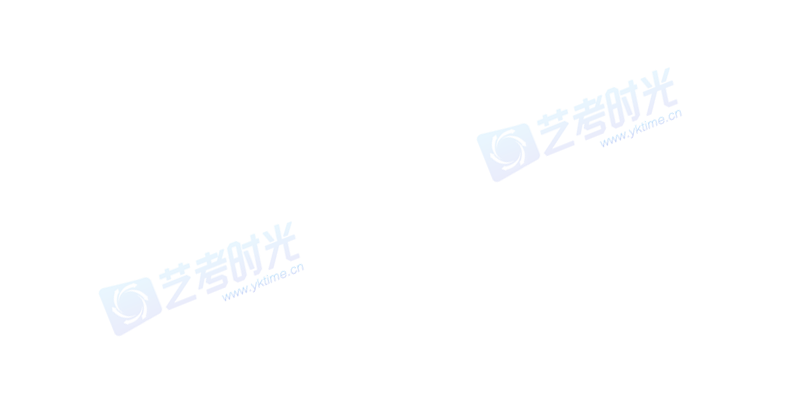 